ПОЗНАЙОМИМОСЯ З БУКВОЮ Жж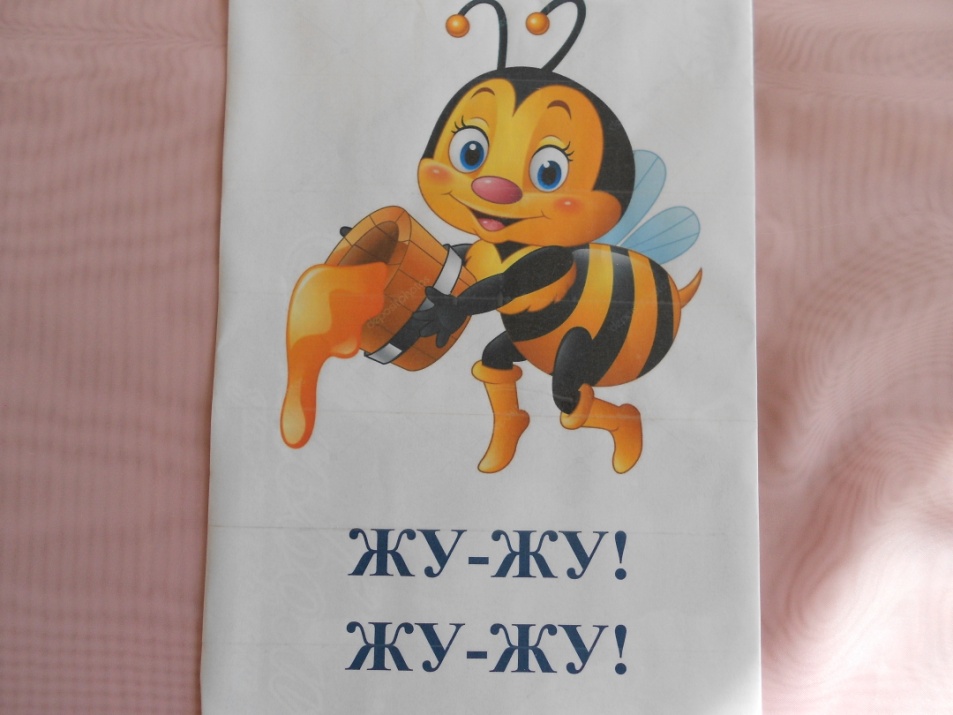 ЗАВДАННЯ: запіваємо пісеньку Бджілки, промовляючи склади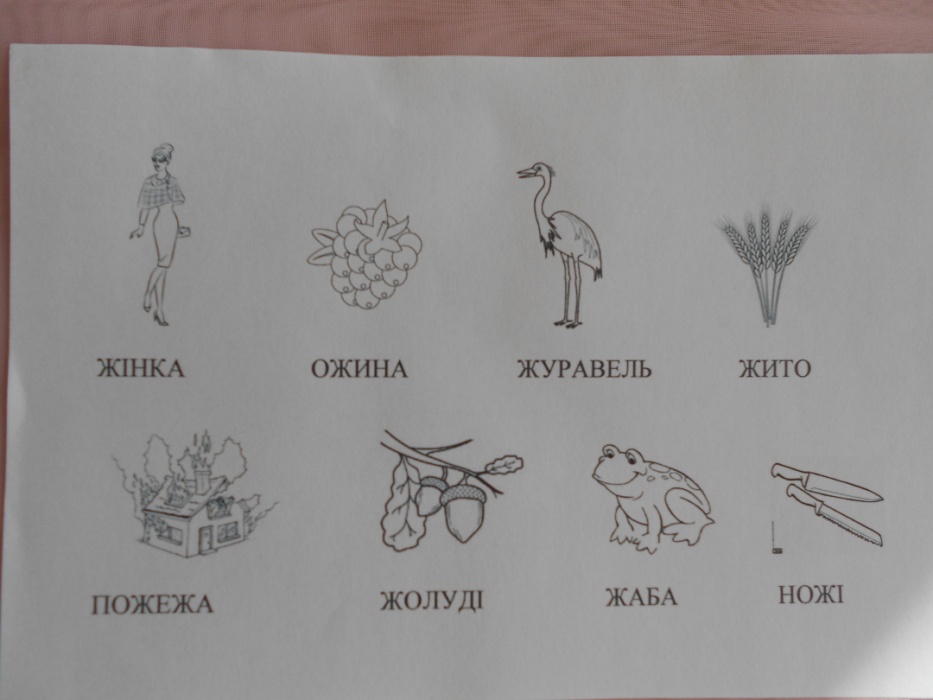 ЗАВДАННЯ:назвіть, що намальовано на малюнку;знайти та обвести склади з буквою Ж, де стоїть у кожному слові склад (на початку, в середині чи вкінці).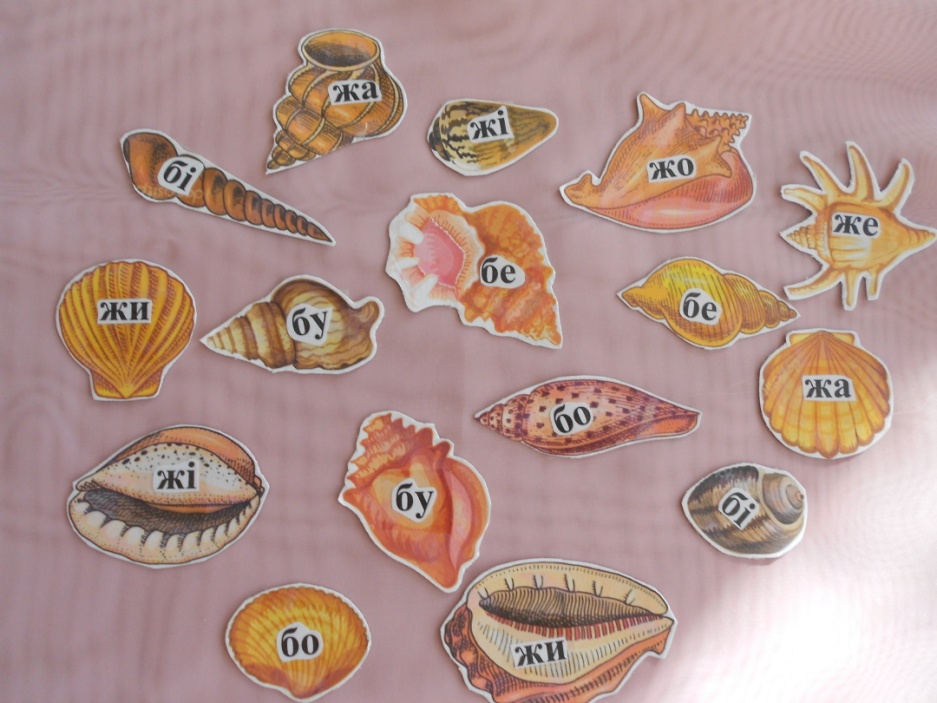 ЗАВДАННЯ:знайдіть та прочитайте на мушлях склади з буквою Ж;прочитайте вже знайомі вами склади.ПОЗНАЙОМИМОСЯ З БУКВОЮ Зз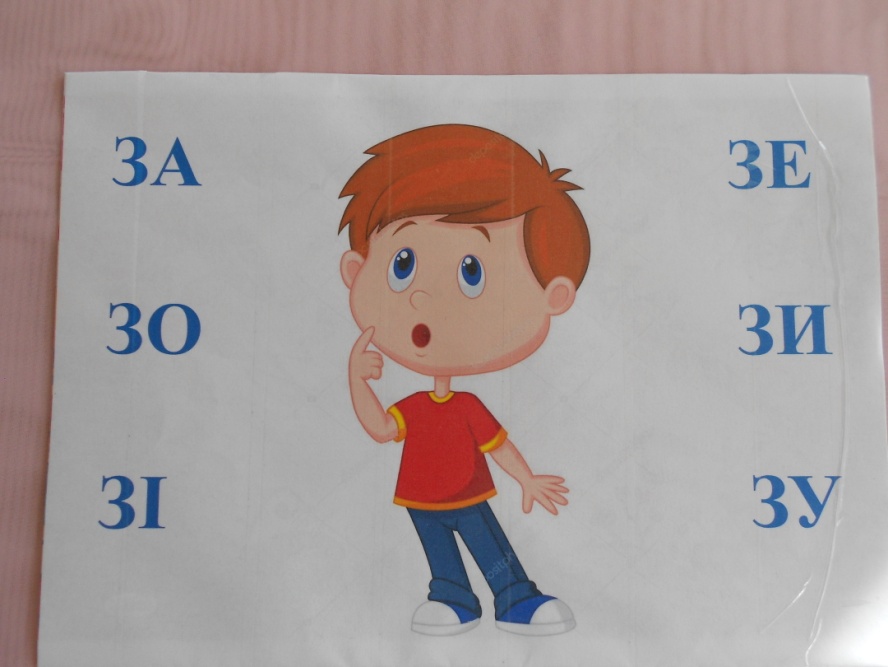 ЗАВДАННЯ: допоможіть хлопчику прочитати склади з буквою З;придумайте слова, які б починалися на склад ЗА, ЗО, ЗУ, ЗЕ, ЗИ, ЗІ 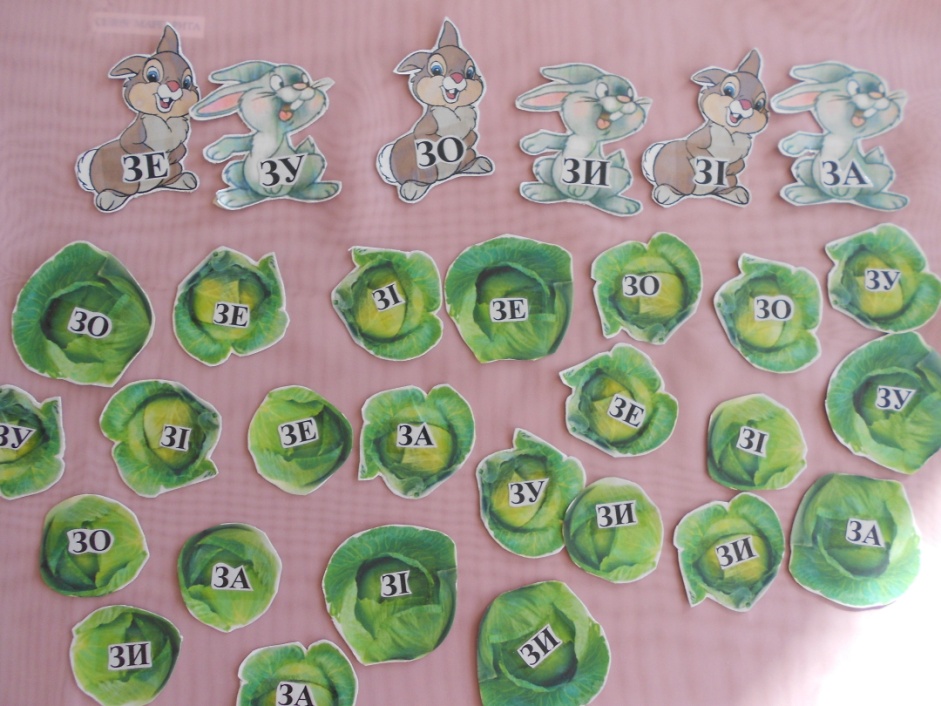 ЗАВДАННЯ:кожен зайчик має своє ім`я, назвіть ім`я зайчика – ЗА, ЗО, ЗУ, ЗЕ, ЗИ, ЗІкожен зайчик має запасти собі на зиму капусту, підберіть кожному зайчику капустину.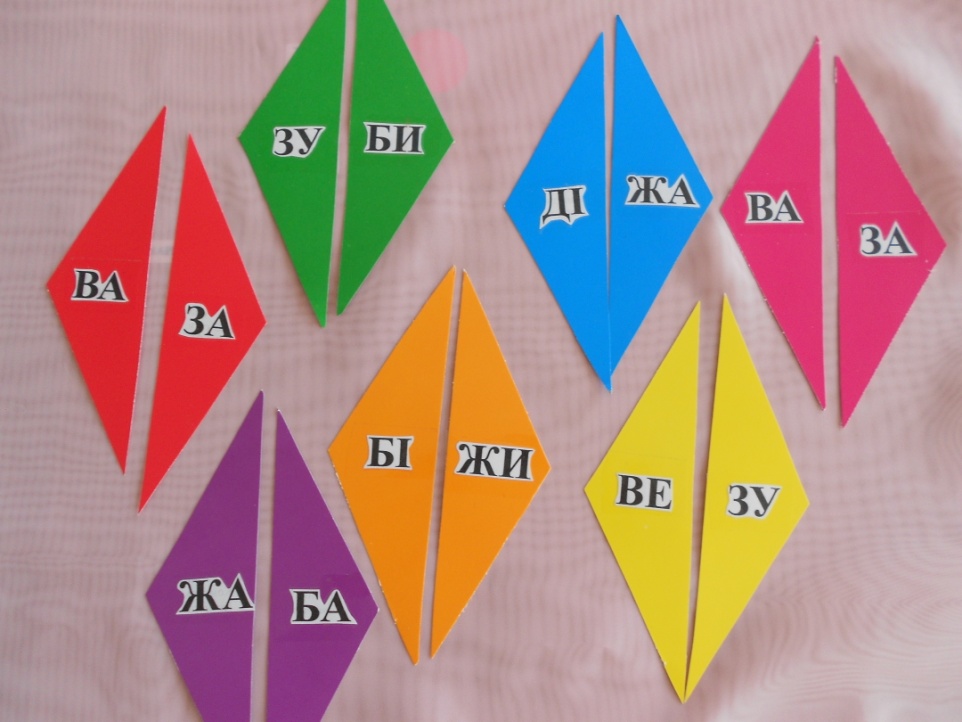 ЗАВДАННЯ:підберіть по кольору половинки трикутників та прочитайте на них склади;складіть трикутники за кольором так, що утворився ромб та прочитайте ці утворені словаПОЗНАЙОМИМОСЯ З БУКВОЮ Кк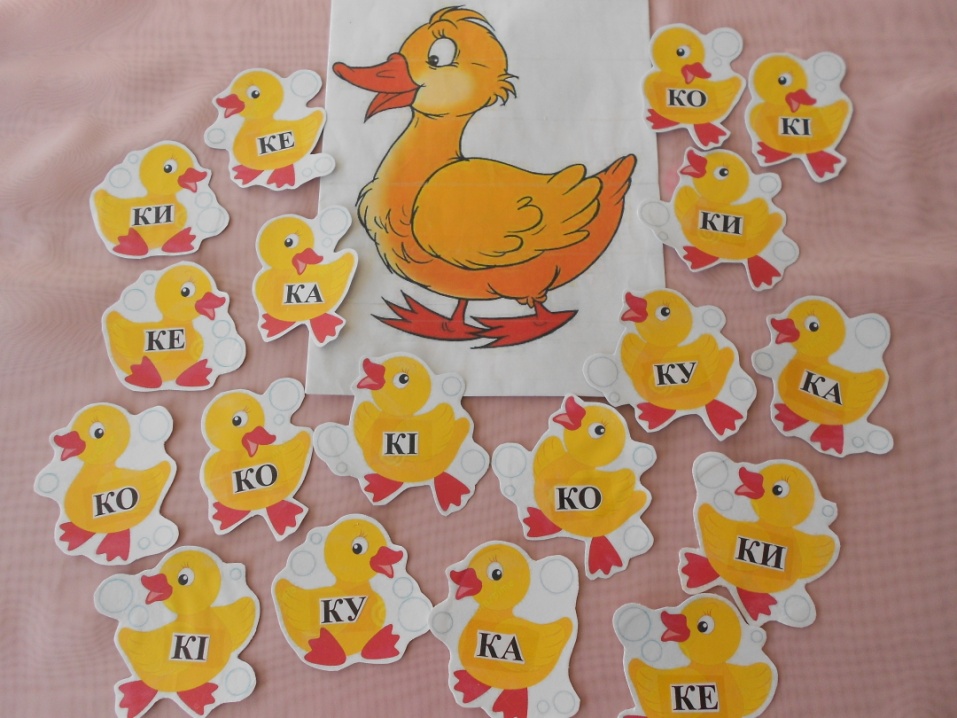 ЗАВДАННЯ: допоможіть мамі – качці знайти своїх каченят по імені; прочитати склади ці склади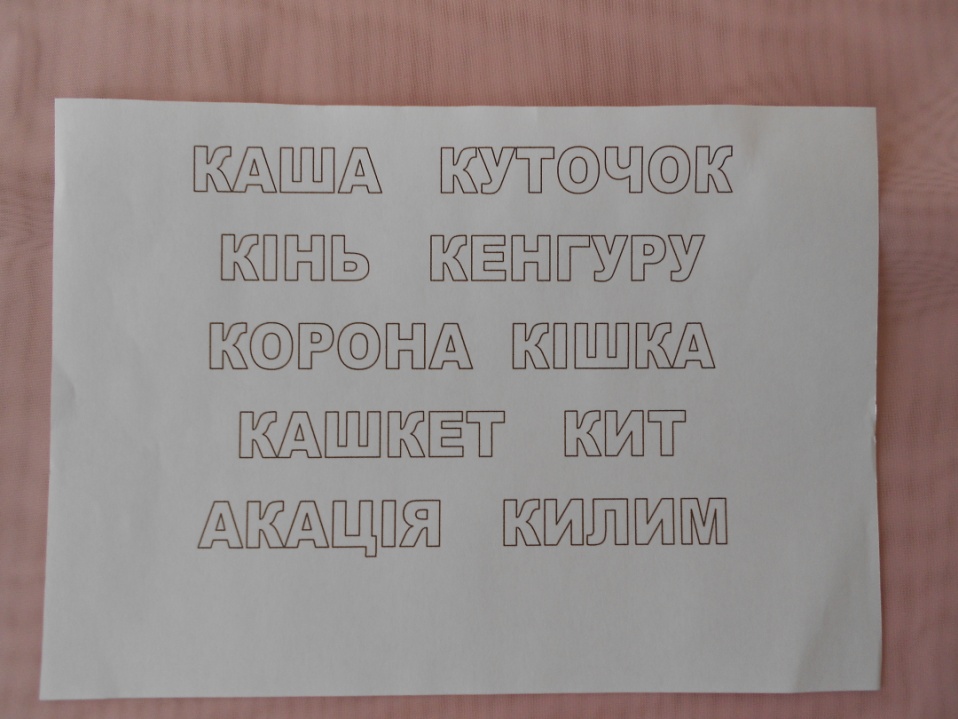 ЗАВДАННЯ: розфарбуйте склади з буквою К та прочитайте їх;розфарбуйте склади з буквою К в фіолетовий колір, які стоять на початку слова, а в інших словах – в оранжевий  колір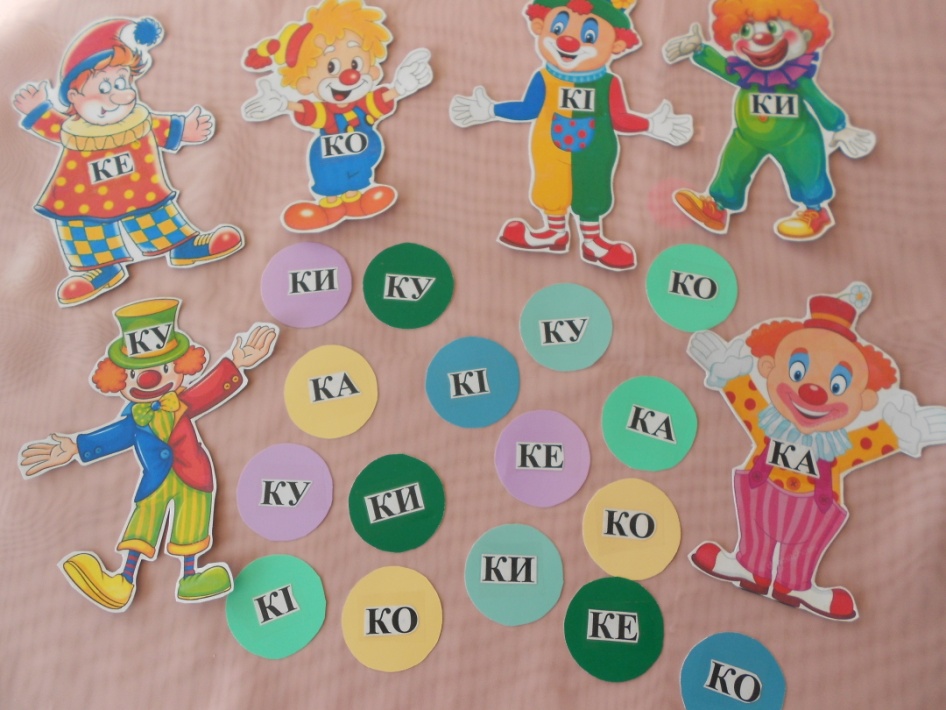 ЗАВДАННЯ: допоможемо клоунам знайти свій м’ячик, прочитавши склади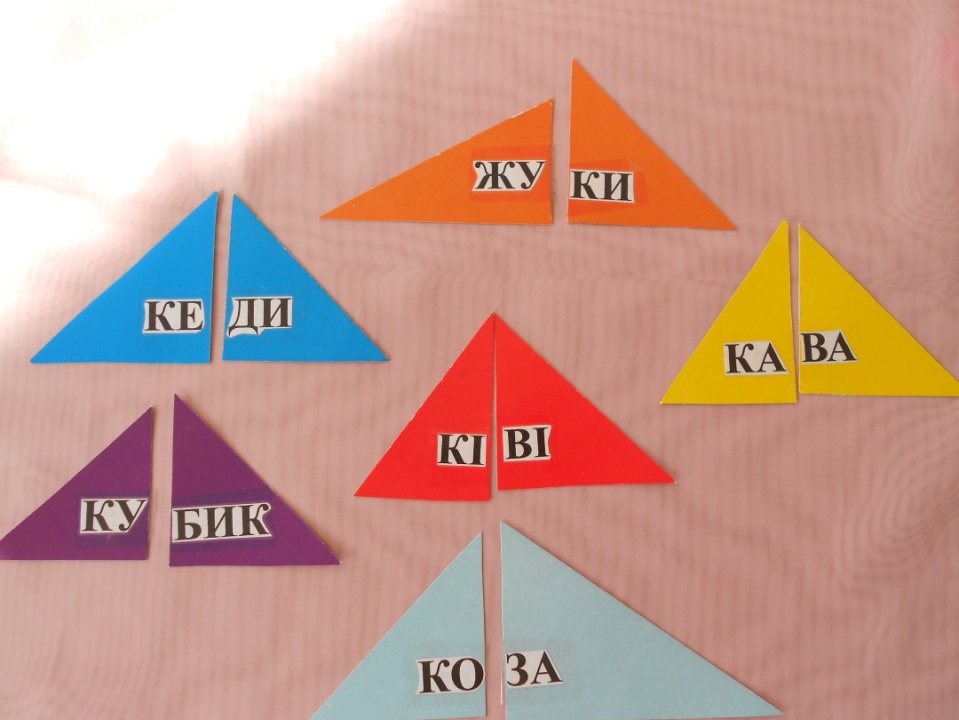 ЗАВДАННЯ: знайдіть половинки трикутників та прочитайте склади, які на них написані;за кольором підберіть трикутники та прочитайте слова, які утворилися.ПОЗНАЙОМИМОСЯ З БУКВОЮ Лл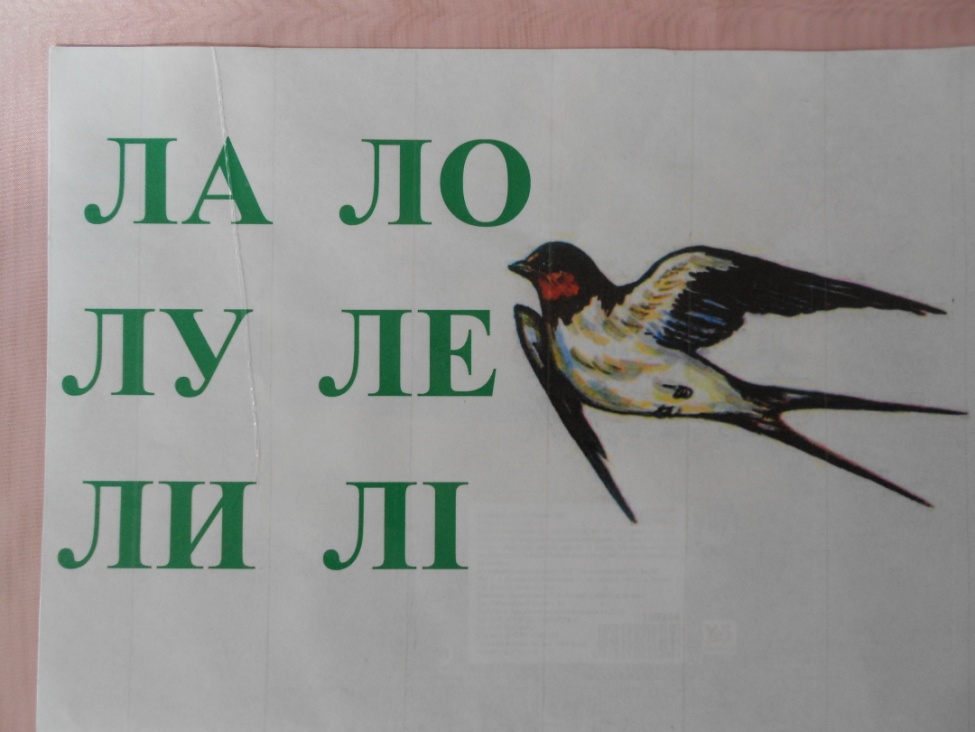  ЗАВДАННЯ: прочитайте склади з буквою Л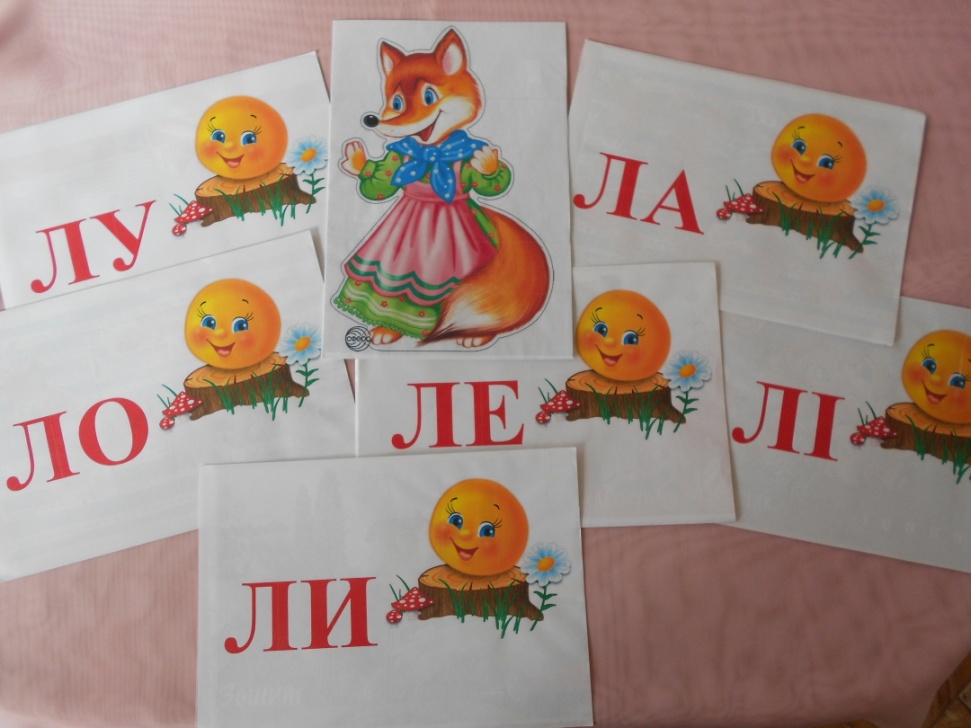 ЗАВДАННЯ: допоможіть лисичці поласувати колобочком – прочитайте склади з буквою Л.поспівайте для лисички склади з буквою Л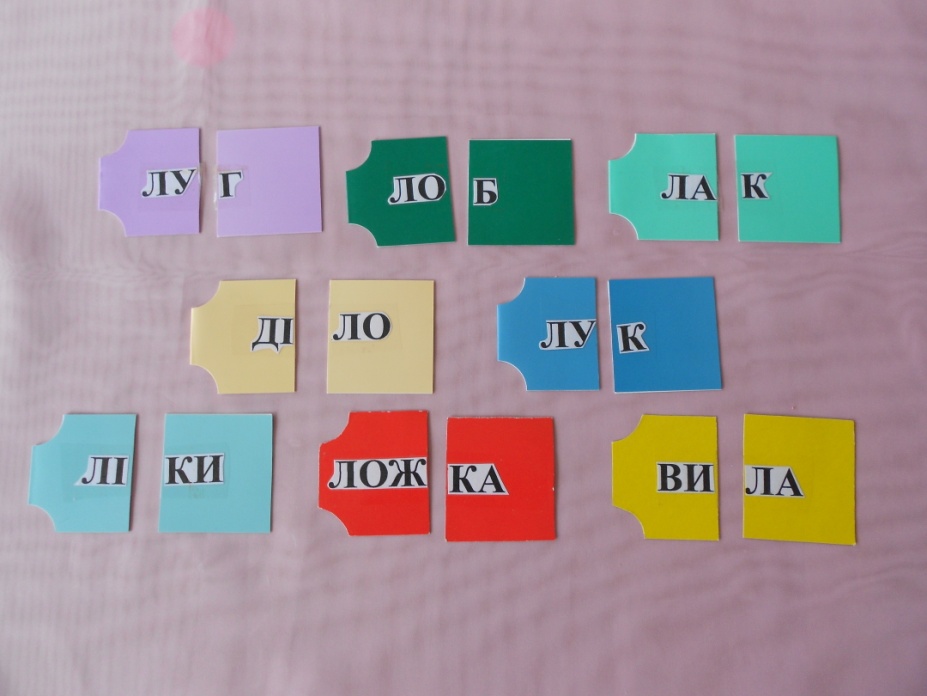 ЗАВДАННЯ:складіть половинки фігур, підібравши за кольором та прочитайте утворені слова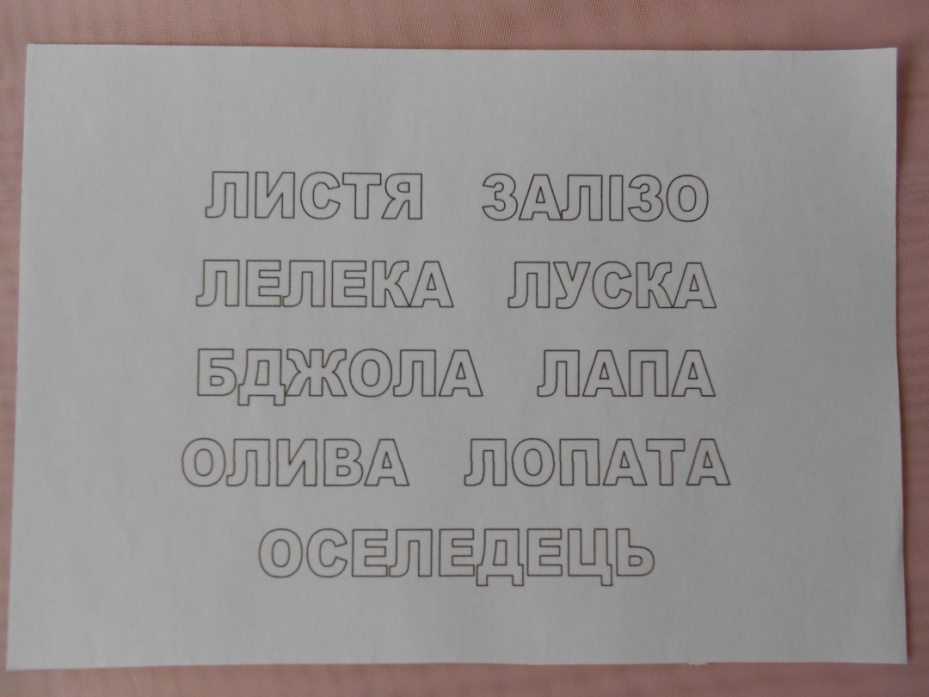 ЗАВДАННЯ:обведіть кольоровим олівцем склади з буквою Л та прочитайте;назвіть, де у кожному слові стоїть склад з буквою Л – на початку, в середині, чи вкінці.ПОЗНАЙОМИМОСЯ З БУКВОЮ Мм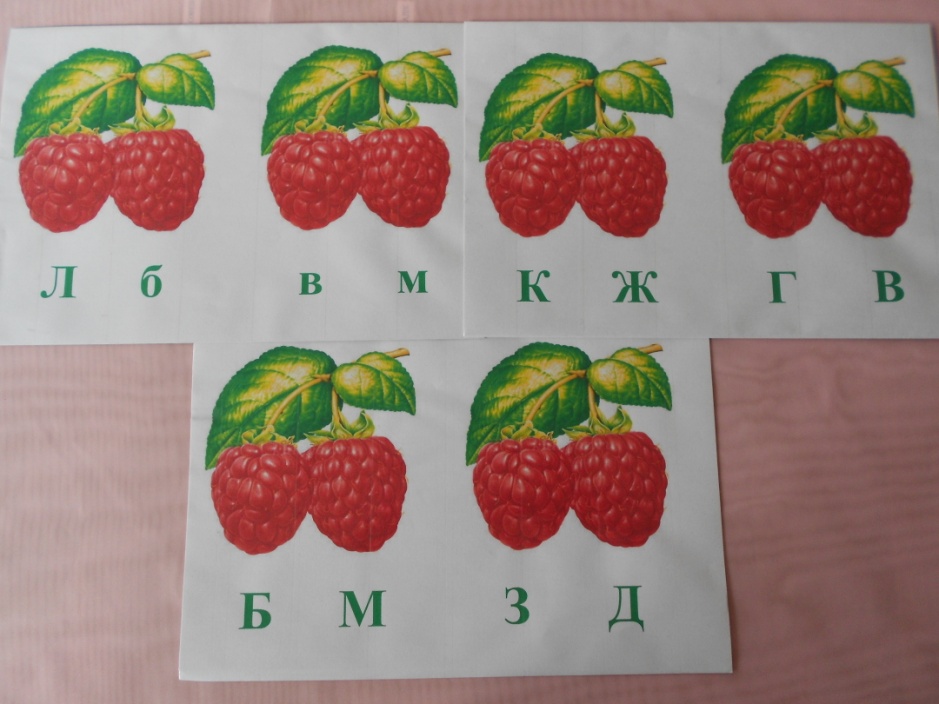 ЗАВДАННЯ:найдіть під малинкою букву, яка вам незнайома, назвіть її;назвіть знайомі вже букви.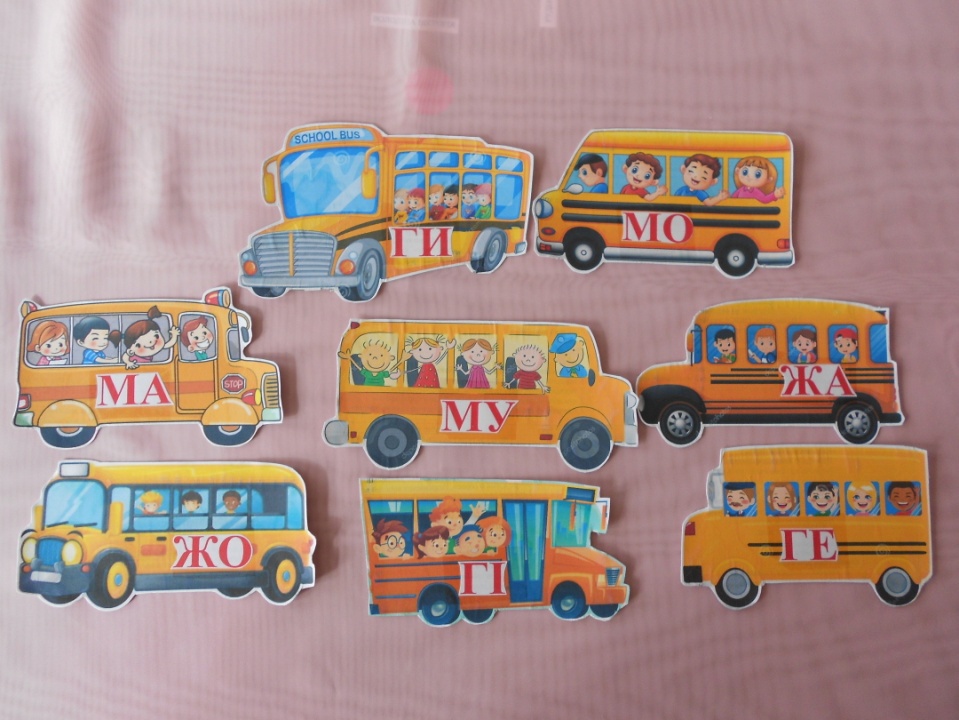 ЗАВДАННЯ:покажіть машини, на яких написані склади з буквою М;прочитайте склади з буквою М;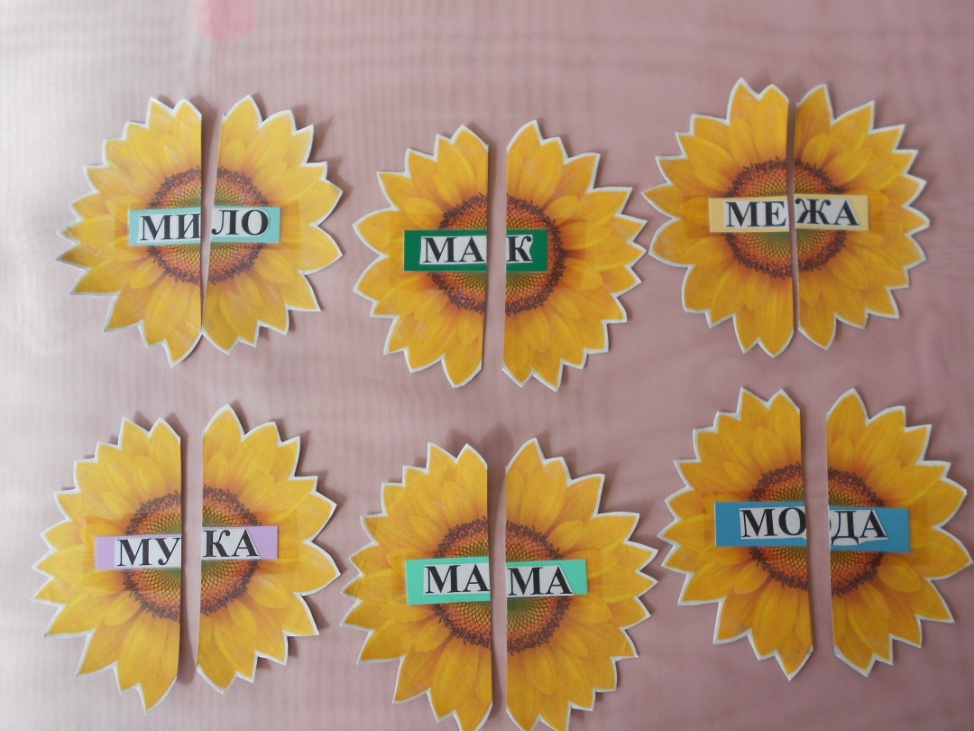 ЗАВДАННЯ:складіть половинки соняшників та прочитайте утворені слова.